Bonjour à tous,J’espère que vous vous portez bien.Voici le plan de travail pour cette semaine d’école à la maison. La répartition est donnée à titre indicatif. Vous êtes, bien entendu, libres d’organiser le travail à votre convenance (sur les 3 semaines)N’hésitez pas à me contacter par mail pour toute question (par le biais de ONE ou à l’adresse suivante : fanny.fontaine@ac-lille.fr)Toutes les fiches de français ont été distribuées (textes collés dans le cahier violet, accessibles également sur le cahier numérique de ONE avec possibilité de les écouter) (fiches rangées dans la pochette bleue)Pour les mathématiques, les activités sont à faire sur le cahier noir.Dictée du jeudi 08/04Cet été, nous allons à la plage. Mon cousin et moi, nous jouons au ballon. Nous faisons du bateau. Nous dormons dans la même chambre. Nous partageons la même table de nuit.  Notions travaillées dans cette dictéeLe son /b/Le présent du verbe allerLe présent du verbe faireLe présent des verbes en -er avec le pronom sujet : nous ( Attention, les verbes en -ger : partager, nous partageons)Clique sur le lien suivant pour avoir le texte dicté ou flashe le QR CodePour écouter la dictée        Quelques éléments de correction          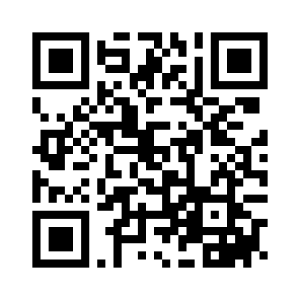 Dictée du vendredi 09/04Cet été, nous allons à la plage. Mon cousin et moi, nous jouons au ballon. Nous faisons aussi du bateau. Nous dormons dans la même chambre et nous partageons la même table de nuit.   Dans l’herbe, nous cherchons des petites bêtes.Notions travaillées dans cette dictéeLe son /b/Le présent du verbe allerLe présent du verbe faireLe présent des verbes en -er avec le pronom sujet : nous (Attention, les verbes en -ger : partager, nous partageons)Le pluriel des nomsL’accord de l’adjectifDictée du 09/04                  Eléments de correction pour la dictée du 09/04  Production écrite (à faire sur le cahier noir)Images pour l’histoire du jeudi 08/04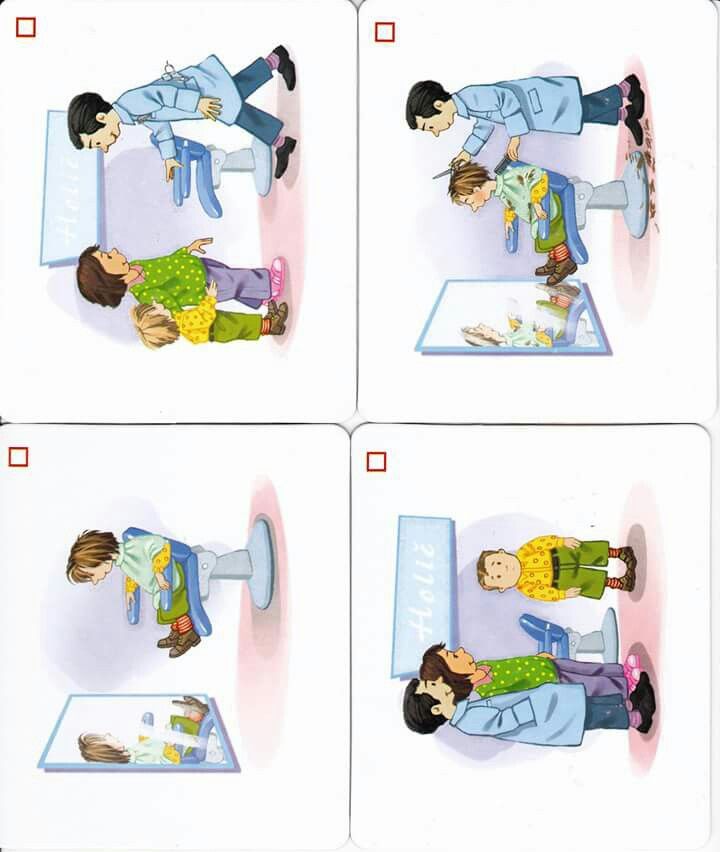 Images pour l’histoire du vendredi 09/04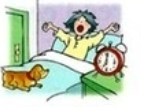 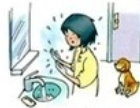 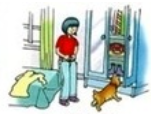 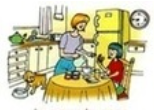 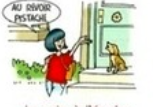 Prénom :………………………………………………….                                                 Date :…………………………………….Le crime de Cornin Bouchon (texte 7)             CORRECTION1. VRAI ou FAUXFoufouille et son frère ont cassé une fenêtre pour entrer                   FAUXLe petit garçon a écrit SALE sur un meuble de la chambre                  VRAILes enfants entendent des vrais coups de revolver (pistolet)             FAUX2. Numérote dans l’ordre de l’histoire3. Recopie la réponse du narrateur- C’est quoi une preuve d’assassinat ?- Eh ben, n’importe quoi ! Un revolver, ou une hache couverte de sang… 4. Relie5. Écris ces groupes nominaux au plurielUne fenêtre    des fenêtres                                                          Un pied des piedsUn frisson  des frissons                                                                 le côté  les côtésMon histoire  mes histoires                                                         Un coup  des coupsPrénom :……………………………………………………..                                       Date :………………………………………….Le Crime de Cornin Bouchon – Texte 7 adapté        CORRECTION1. Remets les lettres dans l’ordre pour retrouver des mots du texteP t r o e  porte                                                                P t i o e s l t pistoletP v u r e e  preuve                                                            c s n i i e u   cuisineP s s r u è e o i  poussière                                               S r u e e r r serrure2. Numérote dans quel ordre Foufouille et son frère visitent la maison :3. VRAI ou FAUXa. Cornin Bouchon ferme la porte à clé     FAUXb. Il y a des gens qui se disputent dans une pièce de la maison  FAUXc. La télé est allumée dans une pièce de la maison   VRAI4. Coche (tu peux t’aider de ta leçon dans ton cahier rose)5. Que cherchent Foufouille et son frère dans la maison ? (Réponds par une phrase)Ils cherchent une preuve d’assassinat (un pistolet, une hache…)6. Écris ces GN au plurielUne porte  des portes                                              une preuve des preuvesUn coup des coups                                                    un cri des crisUne voix des voix                                                     un meuble des meublesPrénom :………………………………………………….                                                 Date :…………………………………….Le crime de Cornin Bouchon (texte 8)                         CORRECTION1. VRAI ou FAUXDerrière la porte, les enfants trouvent la petite fille.          VRAIFoufouille croit voir un fantôme.            VRAILa petite fille a été assassinée.                 FAUXLa petite fille ne répond pas parce qu’elle est muette.             FAUXLes trois enfants se sauvent en courant.            FAUX2. Numérote les phrases dans l’ordre du texte3. Réponds par une phrasePourquoi Foufouille hurle-t-il : « Un fantôme ! Un fantôme ! »Foufouille pense que la petite fille a été assassinée donc, quand il la voit, il croit que c’est un fantôme.4. De quel type de phrase s’agit-il ?5. Souligne le verbe en rouge, entoure en gris le sujet et écris l’infinitifJe trébuche sur mon lacet.                trébucher6. Réécris la phrase de l’exercice 5 avec   Tu    comme sujet.Tu trébuches sur ton lacet.Prénom :………………………………………………….                                                 Date :…………………………………Le Crime de Cornin Bouchon – Texte 8 adapté                     CORRECTION1. Remets les lettres dans l’ordre pour retrouver des mots du textef n m a ô e t    fantôme                            v u e r o r   verroup n r i è e i n o s    prisonnière                     c u r o    cour2. VRAI ou FAUXa. La porte est fermée à clé     VRAIb. Dans la pièce, il y a Cornin Bouchon    FAUXc. Dans la pièce, il y a un vrai fantôme   FAUXd. Dans la pièce, il y a la petite fille    VRAIe. La petite fille, Foufouille et son frère pleurent.   VRAI3. Coche la bonne réponseFoufouille et son frère :Enferment la petite fille dans la pièceX   Délivrent la petite filleFoufouille et son frère voient :Monsieur Magnat qui arriveCornin Bouchon qui arriveX   Monsieur Magnat et Cornin Bouchon qui arrivent4. Dans chaque phrase, souligne en rouge le verbe, entoure en gris le sujet et écris l’infinitif du verbe souligné (Utilise la formule magique « Il faut… »)Je tire le verrou. (1)            tirerJ’ouvre la porte. (1)             ouvrirJe me sauve mais je tombe et je crie. (3)             se sauver – tomber - crierPrénom :……………………………………………                                                                             date :……………………L’accord du verbe avec le sujet                   CORRECTIONRelie le sujet avec le bon verbeLe clown Les gens3. L’auguste4. Les jongleurs5. Son nez6. Les projecteurs2. Observe le sujet puis écris la fin du verbe (-e / -ent)Le maçon travaille                                  Les maçons travaillentUne grue soulève des planches.           Des grues soulèvent des planches.La bétonnière tourne                              Les bétonnières tournentUn camion enlève la terre.                    Deux camions enlèvent la terre.Le clown joue  avec sa cravate.Les musiciens entonnent   une musique douce.Le dompteur cache  son fouet.La foule ricaneLes clowns se maquillentIls entrent en piste.3. Entoure la bonne solution (regarde le sujet)Les sorcières         préparent   /    prépare          des potions magiques.Le dragon             préfère   /    préfèrent             la soupe à la noisette.Les dragons          crache   /     crachent            du feu.  De grands poissons dorés        nage   /   nagent          à la surface.Une grenouille verte         saute   /   sautent          sur la rive.Les pêcheurs           observe   /    observent           tranquillement.4. Entoure le bon sujet (regarde la terminaison du verbe)La pluie / les pluies     arrive,     le travail / les travaux     s’arrêtent.Le singe / les singes       saute de branche en branche.La fusée / les fusées      décollent verticalement vers l’espace.Le peintre / les peintres     ravale la façade de l’immeuble.5. Accorde le verbe avec son sujet (sujet singulier ou pluriel)a. Le spectacle (se terminer) se termineb. Les artistes (saluer) saluent le public.c. L’acrobate (exécuter) exécute une pirouette.d. Le magicien (tirer) tire un foulard de son chapeau.e. Les jongleurs (lancer) lancent leurs balles très haut.f. Les clowns (entrer) entrent sur la piste les derniers.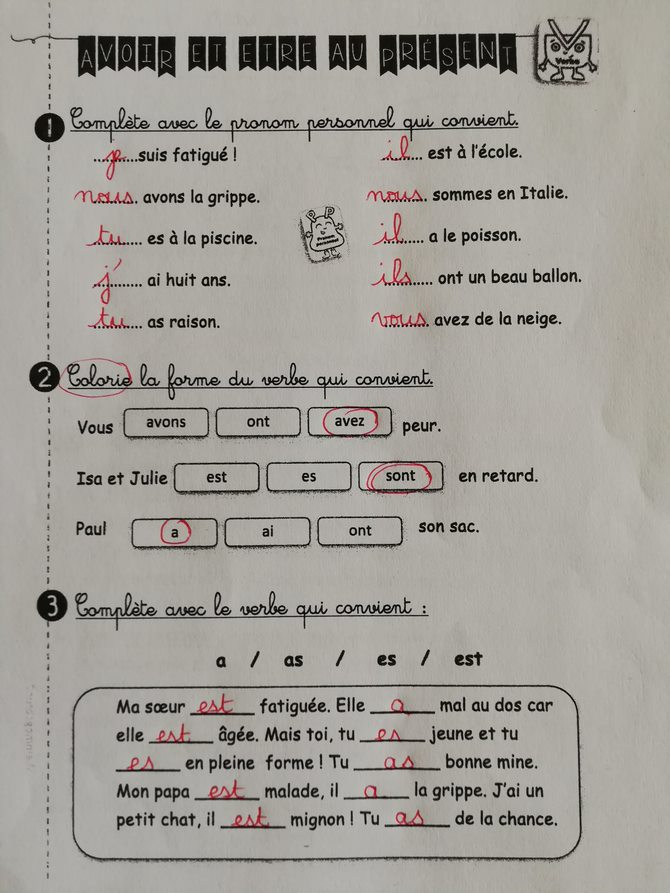 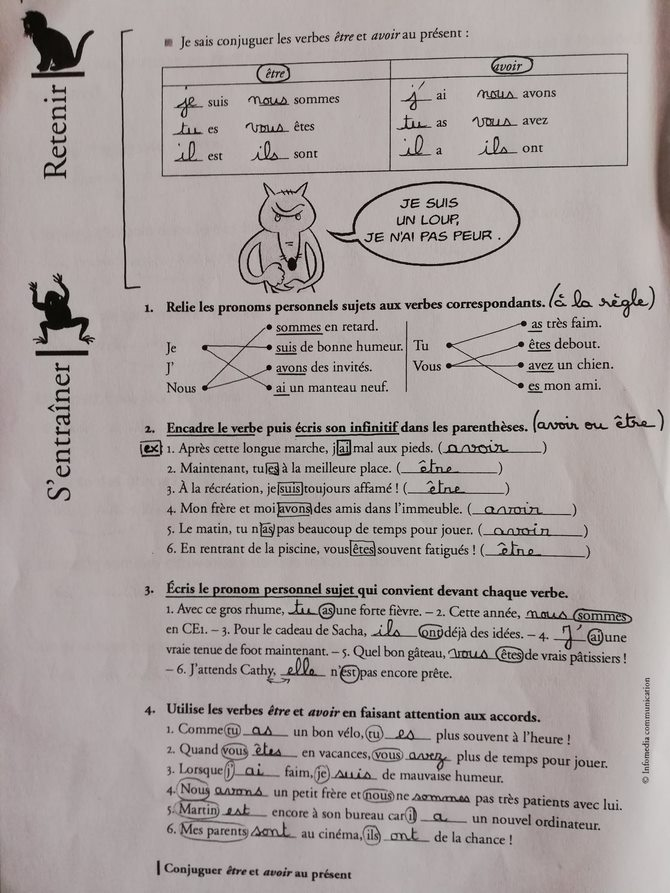 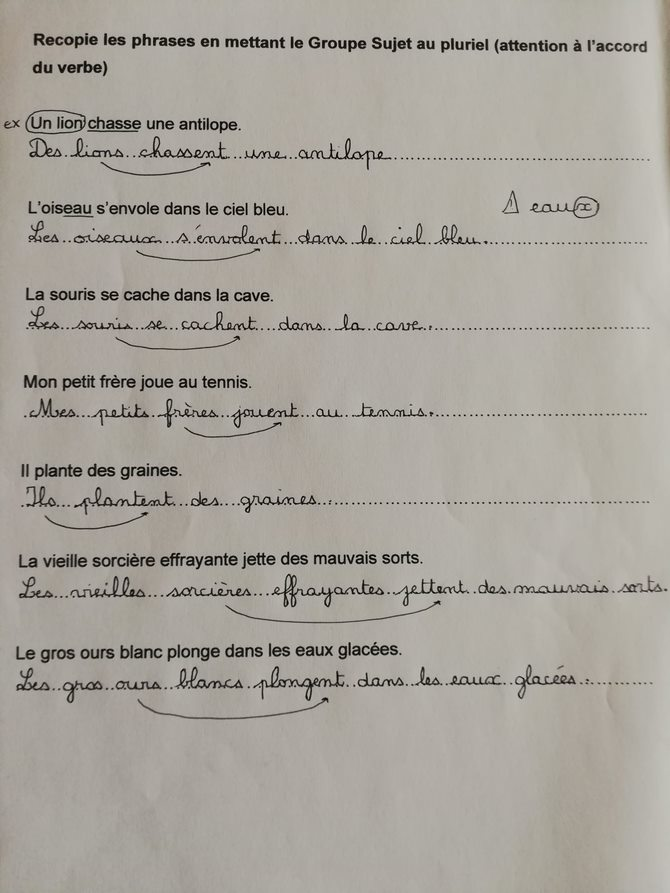 MathématiquesJeudi 8 AVRILRésolution de problèmes (à faire sur le cahier noir).Tu peux tracer la boite à problème ou faire un schéma. Puis tu écris ton calcul et ta phrase de réponseProblème n°1Lucien pèse 25 kilos, Maria pèse 21 kilos. Combien de kilos Lucien pèse-t-il de plus que Maria ?Problème n°2Maman a 35 ans. Son enfant a 7 ans. Quel est l’écart d’âge entre la maman et son enfant ?Problème n°3Dans un magasin, un cartable coûte 27 euros. Dans un autre magasin, le même cartable coûte 6 euros de plus. Combien coûte le cartable dans ce 2ème magasin ?Problème n°4Pour aller en ville, Tiago doit parcourir 31 km. Léna doit parcourir 18km de moins. Quelle distance Léna doit-elle parcourir ?Calculs posésSur ton cahier noir, pose en colonnes et calcule (Attention au soin et à la présentation !!)256 + 342 =              75 + 367 =85 – 33 =53 – 29 =    Calcul mental, calcul réfléchi CORRECTION des mathématiques du Jeudi 8 AVRILProblème n°1Lucien pèse 25 kilos, Maria pèse 21 kilos. Combien de kilos Lucien pèse-t-il de plus que Maria ?Problème n°2Maman a 35 ans. Son enfant a 7 ans. Quel est l’écart d’âge entre la maman et son enfant ?Problème n°3Dans un magasin, un cartable coûte 27 euros. Dans un autre magasin, le même cartable coûte 6 euros de plus. Combien coûte le cartable dans ce 2ème magasin ?Problème n°4Pour aller en ville, Tiago doit parcourir 31 km. Léna doit parcourir 18km de moins. Quelle distance Léna doit-elle parcourir ?Correction des calculs posés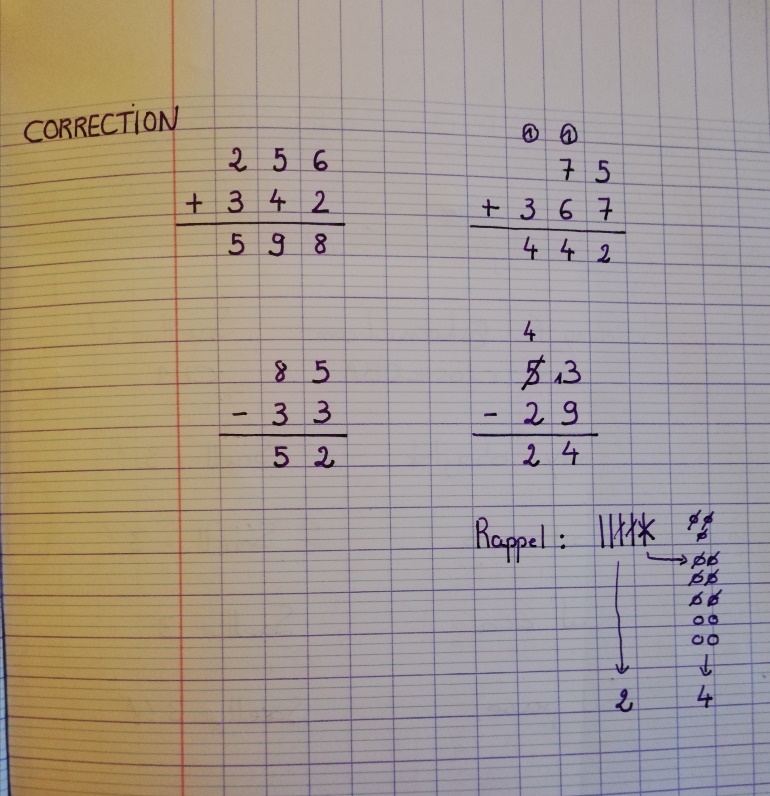 Correction du calcul mentalPour résoudre ces soustractions, tu peux passer par la dizaine entière et utiliser les compléments à la dizaine (voir leçon dans le petit cahier vert)Exemple : 23 – 5                 23 – 3 = 20    PUIS   20 – 2 = 18 Vendredi 9 AVRILRésolution de problèmes (à faire sur le cahier noir).Tu peux tracer la boite à problème ou faire un schéma. Puis tu écris ton calcul et ta phrase de réponseProblème n°1Dans la classe, il y a 28 élèves. 19 élèves sont des garçons.Combien y a-t-il de filles ?Problème n°2Lisa a 75 images. Elle donne 3 paquets de 10 images à Alex.Combien lui reste-t-il d’images ?Problème n°3Pour la fête de l’école, le directeur a acheté 25 paquets de 10 gâteaux.Combien a-t-elle acheté de gâteaux ?Problème n°4La fleuriste a 45 tulipes. Elle fait des bouquets de 5 tulipes ?Combien de bouquets peut-elle faire ?Calculs posésSur ton cahier noir, pose en colonnes et calcule (Attention au soin et à la présentation !!)469 + 236 =              207 + 377 =80 – 46 =74 – 38 =    Calcul mental, calcul réfléchi 30 + ? = 100      B. 80 + ? = 100     C. 40 + ? = 100        D. 70 + ? = 100         E. 10 + ? = 100      F. 250 + ? = 300       G. 270 + ? = 300       H. 490 + ? =100      I. 670 + ? = 700     J. 420 + ? = 500CORRECTION des mathématiques du Vendredi 9 AVRILProblème n°1Lucien pèse 25 kilos, Maria pèse 21 kilos. Combien de kilos Lucien pèse-t-il de plus que Maria ?Problème n°2Maman a 35 ans. Son enfant a 7 ans. Quel est l’écart d’âge entre la maman et son enfant ?Problème n°3Dans un magasin, un cartable coûte 27 euros. Dans un autre magasin, le même cartable coûte 6 euros de plus. Combien coûte le cartable dans ce 2ème magasin ?Problème n°4Pour aller en ville, Tiago doit parcourir 31 km. Léna doit parcourir 18km de moins. Quelle distance Léna doit-elle parcourir ?Correction des calculs posésCorrection du calcul mentalPour résoudre ces soustractions, tu peux passer par la dizaine entière et utiliser les compléments à la dizaine (voir leçon dans le petit cahier vert)Exemple : 23 – 5                 23 – 3 = 20    PUIS   20 – 2 = 18 Jeudi 8 avrilVendredi 9 avrilFrançaisOrthographe : Dictée (voir ci-dessous)(Piste audio disponible)Production écrite à partir des images (voir ci-dessous) (à écrire sur le cahier noir)Lecture : le crime de Cornin Bouchon (texte 7)Lire le texte (collé dans le c.violet)Faire la fiche (rangée dans la pochette bleue)Écouter la lecture et relire son texte à voix haute de manière expressive(ONE)+ correction de la fiche ci-dessousGrammaire : fiche sur l’accord du verbe avec le sujet (fiche rangée dans la pochette bleue) + correction ci-dessousConjugaison : petite fiche sur avoir et être + correction ci-dessousMaths : sur ton cahier noirRésolution de problèmesCalculs posés (additions et soustractions)Calcul mental, calcul réfléchiFrançaisOrthographe : Dictée (voir ci-dessous)(piste audio disponible)Production écrite à partir des images (voir ci-dessous) (à écrire sur le cahier noir)Lecture : le crime de Cornin Bouchon (texte 8)Lire le texte (collé dans le c.violet)Faire la fiche (rangée dans la pochette bleue)Écouter la lecture et relire son texte à voix haute de manière expressive(ONE)+ Correction de la fiche ci-dessousConjugaison : fiche de révision sur le présent des verbes être et avoir (fiche rangée dans la pochette bleue) + correction ci-dessousGrammaire : réécris la phrase en mettant le GS au pluriel + correction ci-dessousMaths :Résolution de problèmesCalculs posés (additions et soustractions)Calcul mental, calcul réfléchi4Le petit garçon voit la télé qui marche toute seule.3Le petit garçon fouille la chambre de Cornin Bouchon.1Cornin Bouchon sort de la maison sans fermer la porte à clé.2Le petit garçon ouvre la porte de la cuisine en donnant un grand coup de pied.Foufouille a eu un frisson, et j’ai bien vu qu’il commençait à avoir peur.J’aurais bien voulu, mais bon, je suis l’aîné, alors j’ai répondu :Sauve – toi si tu veux, moi je vais rester voir ce que c’est.Si Foufouille n’avait pas été là, je me serais mis à pleurer ;mais devant lui je ne pleure jamais parce que c’est moi l’aîné.« On se sauve ? » a chuchoté Foufouille tout bas.Moi aussi, d’ailleurs, mais c’était trop tard pour reculer.3Pièce avec la télé1Cuisine2Chambre (pièce avec le lit)Phrase déclarativePhrase interrogativePhrase exclamativeQu’est-ce qu’on fait ?XÉcoute ! XMoi je vais voir.X2Foufouille croit voir un fantôme et se sauve en courant.5Les trois enfants sortent dans la cour en se donnant la main.1Le petit garçon a voulu ouvrir la porte d’un coup de pied.4Les trois enfants se mettent à pleurer.3Le narrateur tombe et crie.Phrase déclarativePhrase interrogativePhrase exclamativeCornin Bouchon te garde prisonnière ?xQui voit-on arriver ?xLa petite fille assassinée !xÇa, ça m’a paru louche.x10 – 6 = 9 – 5 =11 – 2 = 14 – 7 = 24 – 2 = 37 – 5 = 43 – 3 =69 – 7 = 23 – 3 =23 – 5 = 23 – 8 =45 – 9 =2525 21?3535   7?Magasin 1    27€Magasin 2     ?           +Tiago    31kmLéna     ?           -10 – 6 =4 9 – 5 = 411 – 2 = 9 14 – 7 = 724 – 2=2237 – 5= 3243 – 3 =4069 – 7 =6223 – 3 =2023 – 5 =18 23 – 8=1545 – 9=362525 21?3535   7?Magasin 1    27€Magasin 2     ?           +Tiago    31kmLéna     ?           -10 – 6 =4 9 – 5 = 411 – 2 = 9 14 – 7 = 724 – 2=2237 – 5= 3243 – 3 =4069 – 7 =6223 – 3 =2023 – 5 =18 23 – 8=1545 – 9=36